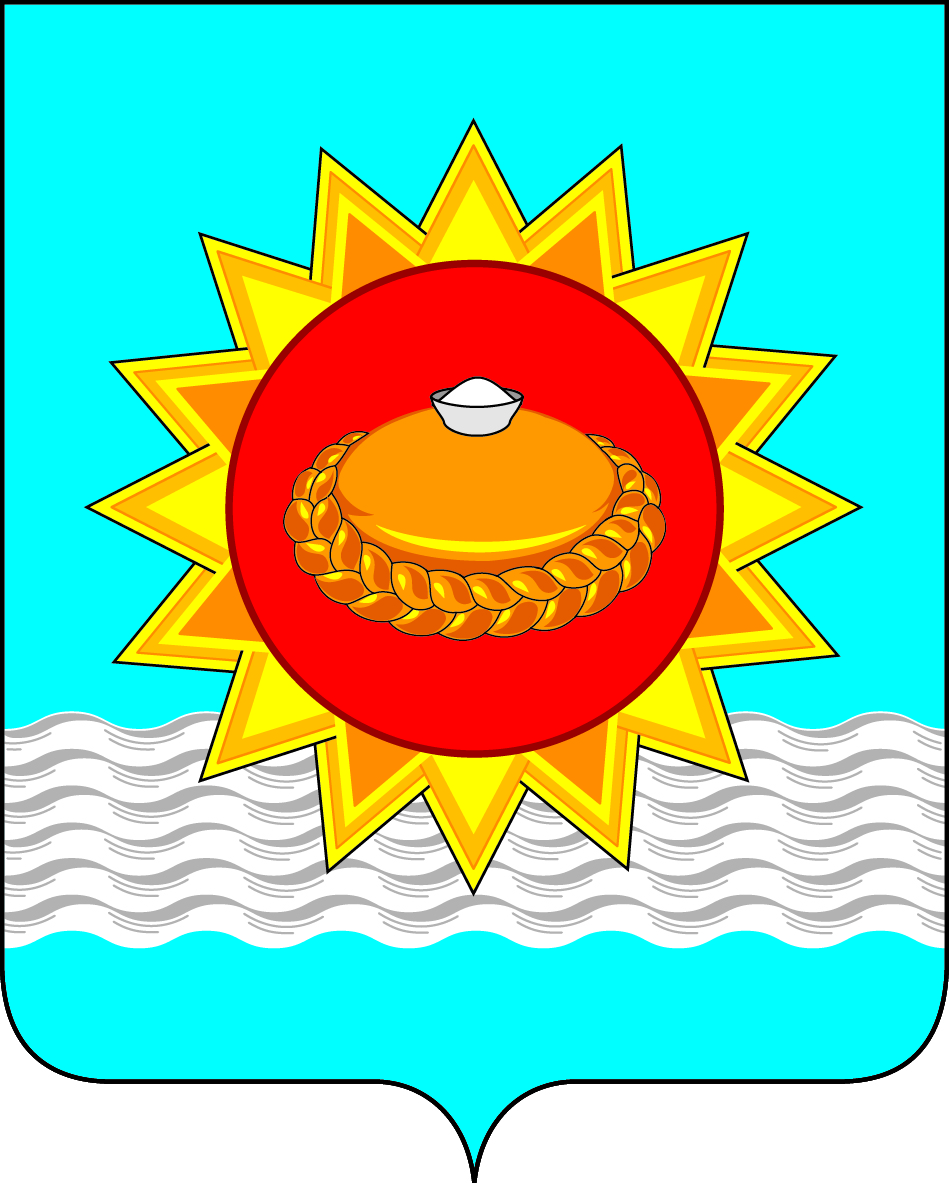 Российская ФедерацияИркутская областьгородское поселение Белореченское муниципальное образованиеА Д М И Н И С Т Р А Ц  И Я городского поселения Белореченского муниципального образованияРАСПОРЯЖЕНИЕ От 02 августа 2019 года					                       № 181-р					р.п. БелореченскийО создании комиссии для обследования технического состояния жилых домов (домовладений) и приусадебных участков, расположенных на территории подтопления сельского населенного пункта Белореченского муниципального образования с. Мальта В соответствии с Федеральными законами от 21.12.1994 № 68 - ФЗ «О защите населения и территорий от чрезвычайных ситуаций природного и техногенного характера», от 06.10.2003 № 131-ФЗ «Об общих принципах организации местного самоуправления в Российской Федерации», постановлением Правительства Российской Федерации от 30.12.2003 № 794 «О единой государственной системе предупреждения и ликвидации чрезвычайных ситуаций», для обследования технического состояния жилых домов (домовладений) и приусадебных участков, расположенных на территории подтопления сельского населенного пункта Белореченского муниципального образования с. Мальта и приема заявлений от населения, пострадавшего в результате  ситуации, вызванной разливом реки Белая с 02 часов 00мин.  30.07.2019 года по 02.08.2019г. 1. Создать комиссию для обследования технического состояния жилых домов (домовладений) и приусадебных участков, расположенных на территории подтопления сельского населенного пункта Белореченского муниципального образования с. Мальта в составе, согласно приложению № 1; 2. Утвердить положение о комиссии для обследования технического состояния жилых домов (домовладений) и приусадебных участков, расположенных на территории подтопления сельского населенного пункта Белореченского муниципального образования с. Мальта, согласно приложению № 2; 3.Настоящее распоряжение подлежит официальному опубликованию в газете «Белореченский вестник» и размещению на официальном сайте администрации городского поселения Белореченского муниципального образования www.r-p-b.ru (Семенюра О.В., начальник организационного отдела).Врио Главы Белореченскогомуниципального образования                                              Н.С. СтуденикинаПодготовил:Начальник юридического отдела                                     Н.Г. ЛемешевскаяДата:1 экз. в Дело2 экз. – юридический отдел1 экз. – организационный отделПРИЛОЖЕНИЕ № 1 к распоряжению администрации городского поселения Белореченского муниципального образования от 02 августа 2019 года № 181-рСостав комиссии для обследования технического состояния жилых домов (домовладений) и приусадебных участков, расположенных на территории подтопления сельского населенного пункта Белореченского муниципального образования с. МальтаСтуденикина Наталия Сергеевна, врио Главы Белореченского муниципального образования, председатель комиссии;Верещагина Елена Юрьевна, ведущий специалист по ГО и ЧС, секретарь;Кениг Елена Юрьевна, начальник отдела имущественных и земельных отношений;Лемешевская Надежда Геннадьевна, начальник юридического отдела;Елина Алёна Игоревна, главный специалист по архитектуре и градостроительству;Швырёва Инна Валентиновна, ведущий специалист по организационным вопросам.По согласованию:Участковый уполномоченный полиции ОП НО МВД России «Усольский»;Депутат Думы городского поселения Белореченского муниципального образования.ПРИЛОЖЕНИЕ № 2 УТВЕРЖДЕНОраспоряжением администрации городского поселения Белореченского муниципального образованияот 02 августа 2019 года № 181-р Положение о комиссии для обследования технического состояния жилых домов (домовладений) и приусадебных участков, расположенных на территории подтопления сельского населенного пункта Белореченского муниципального образования с. Мальта1. Комиссия для обследования технического состояния жилых домов (домовладений) и приусадебных участков, расположенных на территории подтопления сельского населенного пункта Белореченского муниципального образования с. Мальта (далее - Комиссия), является временно действующим органом, созданным для решения вопросов по стабилизации жизнедеятельности населения и обследованию технического состояния жилых домов (домовладений) и приусадебных участков, расположенных на территории подтопления сельского населенного пункта Белореченского муниципального образования с. Мальта. Комиссия действует в пределах предоставленных ей полномочий. В своей работе Комиссия руководствуется Конституцией Российской Федерации, Федеральными законами, указами Президента Российской Федерации, нормативными правовыми актами Правительства Российской Федерации, нормативными правовыми актами органов государственной власти Иркутской области и органов местного самоуправления Белореченского муниципального образования, а также настоящим Положением. 2. Основные задачи Комиссии: - обследование жилых домов (домовладений) и приусадебных участков, попавших под затопление; - осмотр и определение степени разрушения жилых помещений, поврежденных в результате паводка; - фиксирование (визуальное, документальное, фотосъемка, видеосъемка) утраченного имущества (урожая); - оформление актом утраченного имущества первой необходимости, пострадавшего в результате паводка 2019 года, и технического состояния жилого дома (домовладения) и приусадебного участка, согласно приложению. 2. Организация работы Комиссии. 2.1. Предварительно без проникновения в частную собственность, путем фиксации на фотокамеру, Комиссия проводит первичный осмотр  жилого дома, приусадебного и утраченного имущества при наличии возможности осмотра с момента введения режима повышенной готовности или снятия объявленного режима ЧС и (или) по распоряжению Главы Белореченского муниципального образования. 2.2. Комиссия проводит обследование жилого дома и утраченного имущества и приусадебного участка граждан по их заявлению не позднее одного месяца с момента его получения, по результатам которого составляется акт обследования жилого дома, утраченного имущества и приусадебного участка, в соответствии с приложением к данному положению. 2.3. Работу Комиссии организует руководитель Комиссии. 2.4. Комиссия действует в рамках своей компетенции. 3. Права Комиссии. 3.1. Комиссия может создавать рабочие группы по обследованию жилых (нежилых) помещений, поврежденных и разрушенных в результате паводка, имущества граждан, юридических лиц (предпринимателей) и их приусадебных участков. 3.2. Комиссия проводит свои заседания по мере необходимости. 3.3. Решение Комиссии о состоянии жилых домов, приусадебных участков, считается правомочным, если на заседании присутствует более половины членов комиссии.ПРИЛОЖЕНИЕ № 3 к распоряжению администрации городского поселения Белореченского муниципального образования от 02 августа 2019 года № 181-рАКТ обследования частного жилого помещения (и приусадебного участка),повреждённого (разрушенного) в результате подтопления паводковыми водами  с 02ч.00мин.  30.07.2019г. по 02.08.2019г. в селе Мальта городского поселения Белореченского муниципального образования Усольского района Иркутской областиАдрес места жительства __________________________________________________ _______________________________________________________________________ (полный адрес объекта) Ф.И.О. пострадавшего (собственника жилья)________________________________ _______________________________________________________________________ Количество членов семьи, проживающих совместно с пострадавшим:____________ Жилое помещение (квартир, дом) (приусадебный участок), площадью _____ кв. м., имеет следующие повреждения ____________________________________________________________ ________________________________________________________________________ ________________________________________________________________________ ________________________________________________________________________ ________________________________________________________________________ Имущество первой необходимости: ________________________________________ ________________________________________________________________________ ________________________________________________________________________ ________________________________________________________________________ Комиссия в составе: Студеникина Наталия Сергеевна, председатель комиссии _________________Верещагина Елена Юрьевна, секретарь _________________________________члены комиссии Кениг Елена Юрьевна, ___________________________Лемешевская Надежда Геннадьевна ________________Елина Алёна Игоревна_______________________Швырёва Инна Валентиновна_______________________________________ ______________________ ______________________(собственник)                              (подпись)                            (Ф.И.О., дата)ОБРАЗЕЦ ЗАЯВЛЕНИЯ Председателю комиссии по определению 
ущерба лиц, пострадавших от подтоплений
паводковыми водами в 2019 годуот ________________________________________________________________________________________,фактически проживающего по адресу: ______________________________________________________________номер телефона _______________________________ЗаявлениеПрошу провести осмотр жилого дома (помещения) и приусадебного участка, пострадавших в результате подтопления (затопления) паводковыми водами, находящихся по адресу: ___________________________К заявлению прилагаются:- копии документов, удостоверяющих личность;- копия правоустанавливающих документов на жилой дом (помещение), на земельный участок;- (по возможности фото).ФИО ______________________      ____________                __________                                                                   подпись                            датак распоряжению администрации городского поселения Белореченского муниципального образования «________» _______________ 2019г.АКТ ОБ ОТКАЗЕВ обследовании частного жилого помещения (и приусадебного участка),повреждённого (разрушенного) в результате подтопления паводковыми водами  с 02ч.00мин.  30.07.2019г. по 02.08.2019г. в селе Мальта городского поселения Белореченского муниципального образования Усольского района Иркутской областиАдрес ________________________________________________________________________________________________________________________________ Домовладелец _____________________________________________Отказался в предоставлении возможности обследования частного жилого помещения и приусадебного участка. Комиссия в составе: Студеникина Наталия Сергеевна, председатель комиссии _______________Верещагина Елена Юрьевна, секретарь ______________________________Члены комиссии: Кениг Елена Юрьевна, ___________________________Лемешевская Надежда Геннадьевна ________________Елина Алёна Игоревна_______________________Швырёва Инна Валентиновна_______________________________________ ______________________ ______________________